Barbara Gąsiorek04.05.2020r.-08.05.2020r.Witajcie Drodzy Uczniowie!Przypominam Wam, że ćwiczenia z języka angielskiego  pojawiają się tutaj w poniedziałki. W każdym momencie możecie wrócić do ćwiczeń. Wykonujcie  wszystkie zadania w książce i ćwiczeniach oraz w zeszycie. Czasem dostaniecie tu również zadania dodatkowe (karty pracy), które nie są z Waszej książki i ćwiczeń. Jeśli nie masz książki i ćwiczeń w domu, wydrukuj ten scenariusz i wklej do zeszytu lub przepisuj odpowiedzi do zadań do zeszytu.Scenariusz zajęć/ zadania na  tydzień : 04.05.2020r.-08.05.2020r.kl.1a- Lekcja 1- 05.05.2020r. (wt), Lekcja 2- 08.05.2020r. (pt)kl.1b-Lekcja 1- 05.05.2020r. (wt), Lekcja 2- 08.05.2020r. (pt)kl.1c-Lekcja 1- 04.05.2020r. (pon), Lekcja 2- 08.05.2020r. (pt)Podręcznik ucznia - strona 58.  Ćwiczenia - strona:53.Numery zadań - Lekcja 2.Lesson 1/Lekcja 1Topic/Temat:  Food - powtarzamy poznane słownictwo.Jeśli potrafisz, możesz już zapisywać tematy lekcji w swoim zeszycie.Dzisiaj powtarzamy poznane słówka - nazwy produktów żywnościowych. Widzisz je poniżej. *Możesz sprawdzić wymowę słów również w internecie.Powtórz poznane słownictwo (ustnie, kilka razy). Powiedz również po polsku co znaczą te wyrazy: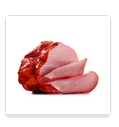 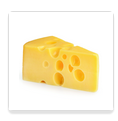 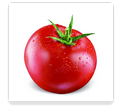 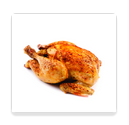       ham                              cheese                         tomato                       chicken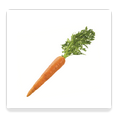 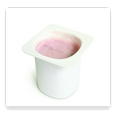 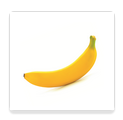 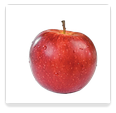      carrot                           yoghurt                         banana                         apple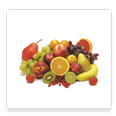 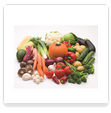 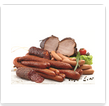 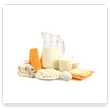       fruit                              vegetables              meat                        milk products*Dodatkowe słownictwo (dla chętnych):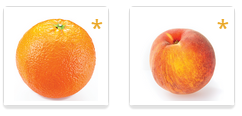 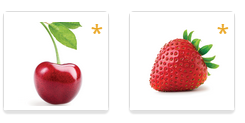     orange                           peach                         cherry                         strawberryNowe słownictwo (dla wszystkich). Zapisz je proszę w swoim zeszycie:sausage - kiełbasapear-gruszkacabbage - kapustaice-cream-lodypeas-groszekmilk-mlekohoney-miódLesson 2/Lekcja2Topic/Temat:Dzisiaj wykonaj zadania:Podręcznik - strona 58. Zadania: 1,2 i 3.Ćwiczenia ucznia- strona 53. Zadania: 1 i 2.Po zrobieniu zadania 1 i 2 w Twoich ćwiczeniach, prześlij do mnie proszę, z pomocą rodzica, wyraźne zdjęcie  tej strony. Proszę zrób to do piątku 08.05.2020r.  W tytule maila wpisz swoje imię i nazwisko oraz klasę . Dziękuję.Prześlij swoje zadania z ćwiczeń na adres:barbara.gasiorek@lodygowice.edu.plZadanie 1. Popatrz na obrazki i dopasuj te wyrazy (ustnie) do podanej grupy produktów żywnościowych (owoce/warzywa/mięso/produkty mleczne; friut/vegetables/meat/milk products). Następnie posłuchaj nagrania (numer nagrania: 3.3; nagranie dostępne jest, tak jak zawsze, na stronie www.macmillan.pl, w zakładce Strefa Ucznia) i powiedz brakujące słowo.Zadanie 2. Wykonaj „Food Wheel” - czyli koło z kategoriami nazw produktów żywnościowych (podobne do tego, które widzisz u dzieci w zadaniu 3). Jak to zrobić? Możesz narysować koło np.na kartce z bloku. Następnie podzielić go na cztery części (warzywa,owoce,mięso,produkty mleczne). Narysuj jakiś rysunek, który symbolizuje daną grupę produktów żywnościowych np.jabłko - dla grupy owoców. Pokoloruj swoje koło.Zadanie 3.Propozycja gry. Możesz zagrać w grę, sam, z rodzeństwem lub rodzicami. Wytnij karty z rysunkami jedzenia, które poznałeś z Twojej książki - karty dział 5. Jeśli nie masz kart, możesz je narysować. To te same wyraze, które zamieszczone są w tym scenariuszu zajęć, w lekcji 1 ( np.jabłko,ser,pomidor, kurczak,marchewka,jogurt,banan,szynka; możesz dodać też inne, jeśli znasz). Przyporządkuj jedzenie do odpowiedniej kategorii na swoim kole, które zrobiłeś. Mów na głos wyraz, który umieszczasz w konkretnej kategorii np. apple - fruit (jabłko-owoc). Możesz sam przyporządkować karty , ale możesz też poprosić rodzeństwo lub rodzica o pokazywanie Ci karty z jedzeniem, która będziesz umieszczał w odpowiedniej kategorii jedzenia.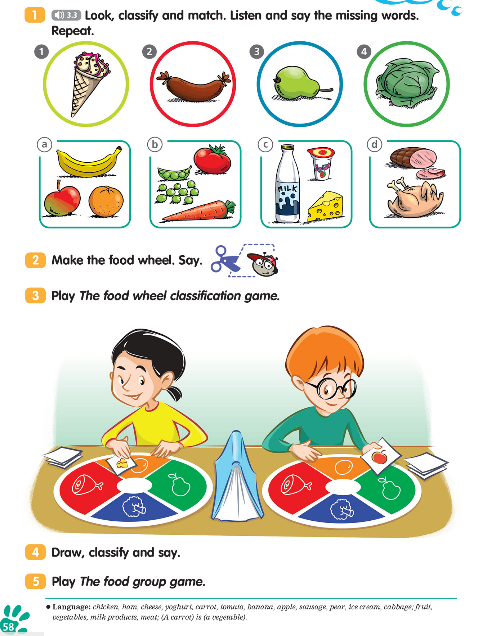 Przechodzimy do ćwiczeń. Wykonaj zadania 1 i 2 ze strony 53. Pamiętaj o przesłaniu ich do mnie.Informacja do zadania 1.Piosenka „The picnic” - numer nagrania widzisz w poleceniu. Nagranie znajdziesz, tak jak zawsze na stronie www.macmillan.pl, w zakładce Strefa Ucznia, klasy 1-3 szkoły podstawowej. Informacja do zadania 2.Zakreśl wyraz i napisz po śladzie. Drugą część polecenia, czyli „Powiedz, które produkty lubisz, a których nie” - zrobisz tylko ustnie.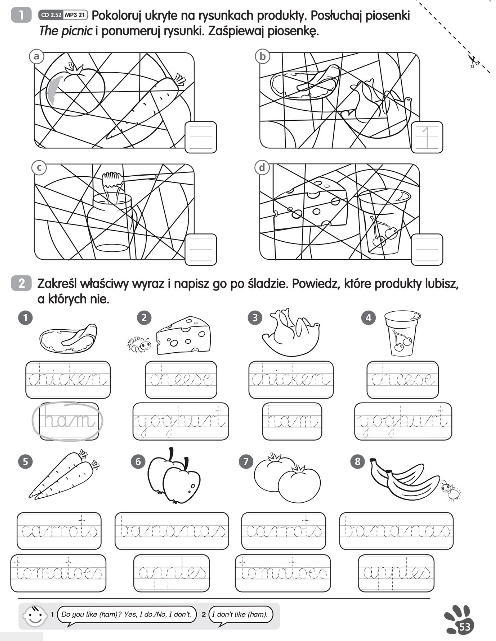 Powodzenia :-)